توجه: قبل از پرینت قسمت های آبی رنگ حذف شود.عنوان RFP موجود در سایت ستاد نانوکد RFP موجود در سایت ستاد نانوارتباط پروپزال تصویب‌شده در دانشگاه و RFP موجود در سایت ستاد نانودر این بخش ارتباط پروپزال تصویب‌شده در دانشگاه و RFP موجود در سایت ستاد نانو  به‌طور کامل توضیح داده شود.اطلاعاتی از توجیه‌‏پذیری اجرای طرحنوآوری صنعتی طرح:قابلیت و امکان پیاده‌سازی نتایج طرح در صنعت:مشکلات احتمالی اجرای آن در صنعت و یا دیگر بخش‌ها:کاربرد نتایج و محصولات احتمالی پایان‌نامهکاربردهای احتمالی نتایج طرح در دیگر صنایع:  نمونه محصولات/ فناوری ها و فعالیت های احتمالی مشابه در دیگر کاربردها و صنایع:فلوچارت(Flow Chart ) کل پروژهفلوچارت، نمودار گرافیکی است که مراحل انجام یک فرایند یا پروژه را به صورت منظم و پی در پی با رعایت ترتیب زمانی نشان می دهد. هدف از ترسیم فلوچارت این است که کل فرایندهای پروژه را بتوان در یک صفحه به صورت خلاصه به مخاطب نشان داد. در شکل زیر یک نمونه از فلوچارت نشان داده شده است.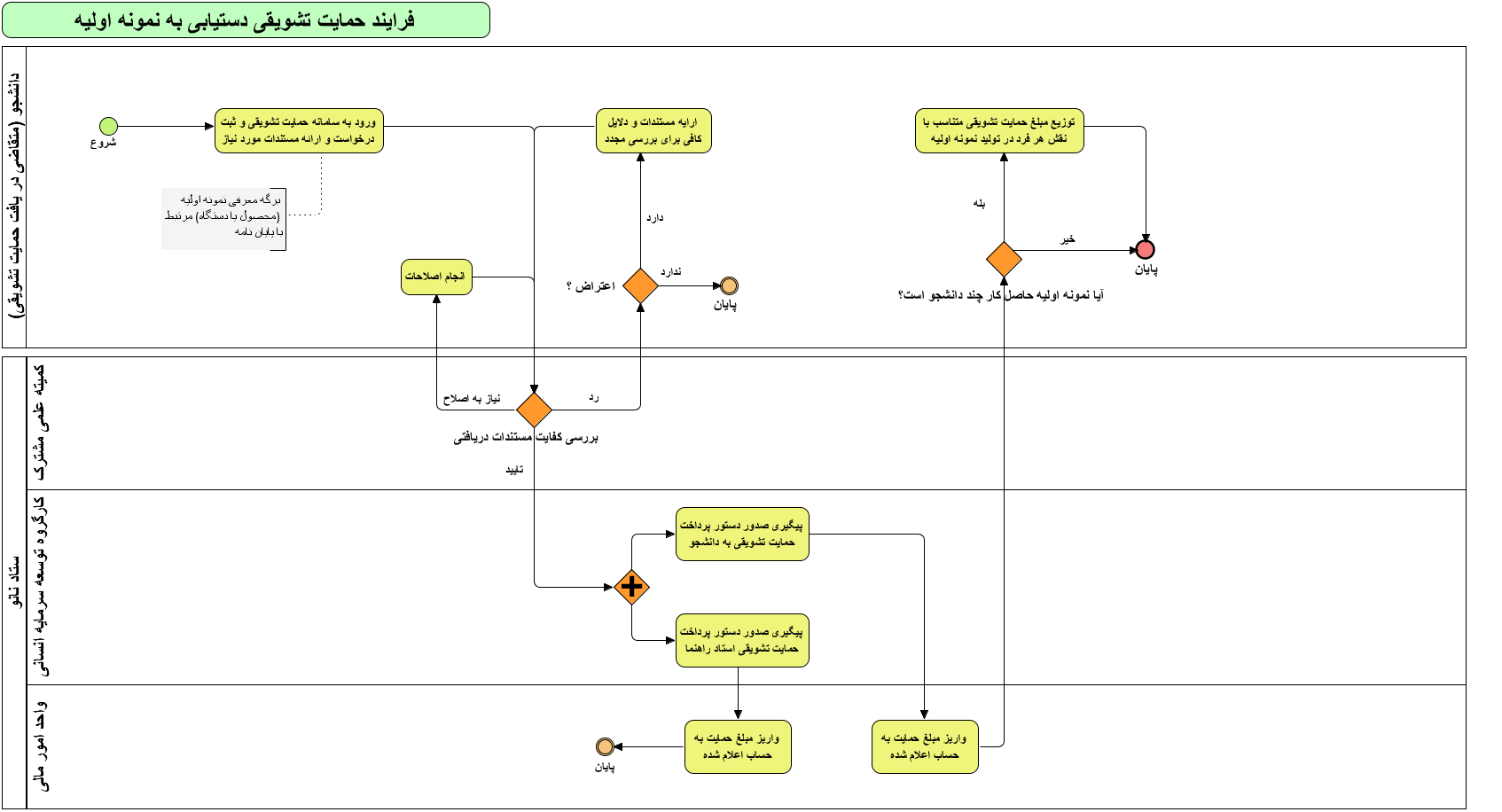 جستجو در اختراعات داخلی و خارجیبرای آشنایی با نحوه جستجو ثبت اختراعات اینجا را کلیک نمایید.سیر پیشرفت فناوری در این موضوع چگونه بوده است و در طول زمان به کدام سمت جهت گیری کرده و روندهای در حال ظهور در این زمینه کدام هستند؟(نمودارها و تحلیلهای موجود در این سایتها را ارائه دهید.)ابزار رایگان برای رصد فناوری:https://www.lens.org/lens/search?q=https://www.lens.org/lens/search?n=10&q=&p=0&v=analysisجدیدترین اختراعات در زمینه تحقیق کدامند و توسط کدام افراد و یا شرکتها منتشر شدهاند؟حداقل پنج مورد ثبت اختراع به شرح جدول زیر مورد بررسی قرار گرفته و در ادامه این جدول اضافه شود. در خصوص اطلاعات ثبت اختراع مورد بررسی، در صورتی که Publication number یافت نشد، میتوانید Patent number را در کادر مربوط قرار دهید. همچنین در صورتی که اختراعی دارای صاحب اختراع (Assignee) نباشد، قسمت مربوط به مخترع (Inventor) تکمیل گردد.